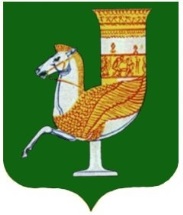 П О С Т А Н О В Л Е Н И ЕАДМИНИСТРАЦИИ   МУНИЦИПАЛЬНОГО  ОБРАЗОВАНИЯ «КРАСНОГВАРДЕЙСКИЙ  РАЙОН»От 21.05.2020 г. №307с. КрасногвардейскоеО внесении изменений в постановление администрации МО «Красногвардейский район» № 193 от 31.03.2020 года«Об ограничении работы транспорта»	Во исполнение предписания Управления Федеральной службы по надзору в сфере защиты прав потребителей и благополучия человека по Республике Адыгея № 144 от 12.05.2020 года, приказа Министерства строительства, транспорта, жилищно-коммунального и дорожного хозяйства Республики Адыгея №83-п от 11 мая 2020 года, руководствуясь Уставом МО «Красногвардейский район»ПОСТАНОВЛЯЮ:1.Внести следующие изменения в постановление администрации МО «Красногвардейский район» № 193 от 31.03.2020 года «Об ограничении работы транспорта»:1.1. В пункте 1 слова «с 1 по 11 мая 2020 года включительно»заменить словами «до особого распоряжения».1.2. В пункте 2 слова «с 1 по 11 мая 2020 года включительно» заменить словами «до особого распоряжения».2.Контроль за исполнениемданного постановления возложить на заместителя главы администрации МО «Красногвардейский район» по вопросам строительства, ЖКХ, ТЭК, связи и транспорта (Мышкин А.Ю.).3.Опубликовать данное постановление в районной  газете «Дружба»  и разместить на официальном сайте администрации МО «Красногвардейский район» в сети «Интернет».4.  Настоящее постановление вступает в силу с момента его подписания,а также распространяется на правоотношения, возникшие с 12 мая 2020 года.И.о. главы МО «Красногвардейский   район»				Т.И. Губжоков